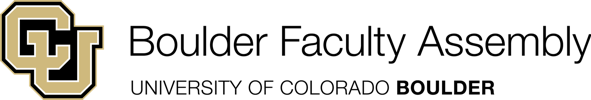 BFA Bylaws Committee Motion Suspension of the current BFA Standing Rules to allow continuation of the current BFA composition.BFA–M–1–022420Moved forward by the BFA Bylaws Committee to the BFA Executive Committee on 2020 February 17 Moved forward by the BFA Executive Committee to the BFA on 2020 February 24Approved by the BFA on 2020 March ??.Whereas Article I, Section 1, Subsection f, of the Standing Rules of the Boulder Faculty Assembly“No more than two members from any type of recognized  academic unit may serve at one time  as elected representatives to the Assembly. Exception: three faculty from a single recognized academic unit may serve at one time as elected representatives when the Assembly Chair is a member of that unit.”limits the number of representatives from a recognized academic unit to two members; andWhereas unforeseen flaws in the election processes led to the possibility of one or more academic units being over-represented, as defined by the above standing rule; andWhereas the members of any currently over–represented unit have been very active and productive members of the Assembly; andWhereas the BFA Bylaws Committee plans to rectify and clarify the procedures and policies related to the election and representation of individual academic units;Therefore, in order to enable continued participation by these active members during the remainder of the academic year, the BFA Bylaws Committee nowMoves that:1. Article I, Section 1, Subsection f of the current BFA Standing Rules be suspended until June 30, 2020.Boulder Faculty Assembly (BFA) Regent 1B37 — UCB 046University of Colorado Boulder Boulder, CO 80309303–492–6271www.colorado.edu/bfa